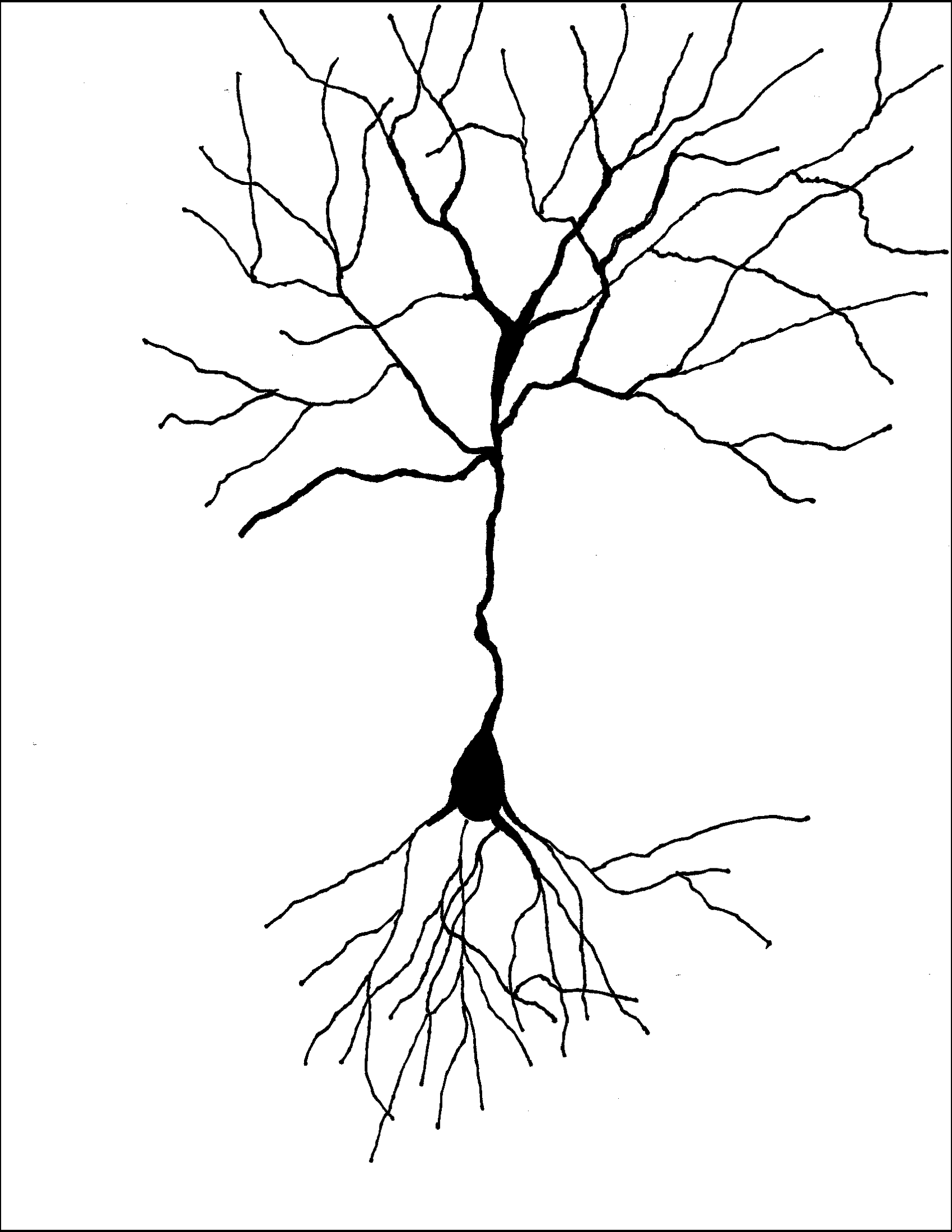 Escuelas del Condado Chatham Declaración de la visión del programa Académicamente o Intelectualmente TalentososA través de la colaboración con los estudiantes, los padres, los tutores, la facultad y la administración el programa de AIG de CCS mejorará la vida académica y social/emocional de los estudiantes para promover el éxito en la vida.Articulo 9B. Estudiantes AcadémicamenteO Intelectualmente Talentosos§ 115C-150.5. Estudiantes académicamente o Intelectualmente TalentososLa Asamblea General cree que las escuelas públicas deben desafiar todos los estudiantes para aspirar a la excelencia académica y que los estudiantes académicamente o intelectualmente talentosos realizan o muestran el potencial para realizar a niveles de logro sustancialmente altos en comparación con otros de su edad, experiencia o entorno. Los estudiantes académicamente o intelectualmente talentosos exhiben la capacidad de rendimiento alto en las áreas intelectuales, los campos académicos específicos, o en las áreas intelectuales y los campos académicos específicos. Los estudiantes académicamente o intelectualmente talentosos requieren servicios educativos diferenciados fuera de los servicios proporcionados normalmente por el programa regular de educación. Capacidades excepcionales están presentes en los estudiantes de todos los grupos culturales, a través de todos los estratos económicos y en todos los ámbitos de la actividad humana.(1996, 2nd Ex. Sess., c. 18, s. 18.24(f).)Índice de contenidosInformación sobre referenciasInformación sobre colocaciónOpciones de servicioNecesidades sociales/emocionalesTransicionesComunicación Políticas y procedimientosGlosarioInformación sobre referenciasPrimeros pasos El proceso de evaluación es riguroso y requiere tiempo fuera de la instrucción regular de clase. Los estudiantes trabajarán con el especialista de AIG y, posiblemente, un especialista de AIG de otra escuela para la evaluación.Pregunta: ¿Mi hijo/a esta listo para eso?  ¿Puede faltar a las actividades de clase y ser cómodo/a?Después: Compare a su hijo/a con los criterios. Utilice hitos típicos. Un ejemplo es que un niño/a que aprendió leer cuando era muy joven, no necesariamente es talentoso, pero un niño que aprendió leer temprano en la vida y que tiene buna comprensión si puede ser talentoso. Hable con la maestra o el especialista de AIG para aportes objetivos.Pregunta: ¿Mi hijo/a conforma con estos criterios?Después: Obtenga de la oficina o del especialista de AIG una forma de permiso para evaluar. También puede descargar e imprimir uno desde el sitio Web. Esto volverá al especialista de la escuela.Estudiantes de segundo grado  En el segundo grado, sólo los estudiantes que se transfieren de otras escuelas y son identificados se colocan en el programa AIG. Evaluación de los estudiantes de segundo grado invalida las puntuaciones obtenidas en el tercer grado. Los estudiantes de tercero grado son evaluados y probados con las pruebas que sólo se pueden administrar una vez en un año calendario. Los estudiantes de segundo grado se sirven por la diferenciación dentro del salón.Estudiantes de Kinder y primer grado  Estos estudiantes pueden ser evaluados. Tenga en cuenta que sólo puede colocar si son Altamente Talentosos. Los estudiantes identificados como HG son Altamente Talentosos y en el 2% de todos los estudiantes académicamente. Algunos estudiantes no están preparados para el proceso de evaluación pero están preparados en el tercer grado. Es emocionante observarlos crecer en el éxito.Ruta 1: Grades 3-12Los estudiantes deben demostrar 4 criterios en la lectura o 4 criterios en las matemáticas para recibir los servicios en la lectura y/o en las matemáticas. Todos los criterios no se necesitan incluir en la evaluación. Los estudiantes con puntajes del 98 por ciento en un examen aceptado de aptitud o de logros y tiene por lo menos un criterio adicional calificaran automáticamente para los servicios en el área de identificación y serán considerados como estudiantes altamente talentosos. Altamente talentoso en las matemáticas y la lectura identifica a un estudiante como AI. Otros datos no son necesarios para colocación. Los criterios incluyen:  El 90% o mayor en una prueba de aptitud estandarizadaEl 90% o mayor en una prueba estandarizada de logrosEl 90% o mayor en la prueba SMI se puede utilizar como ejemplo de logros en las matemáticas. El 80% o mayor en Carpeta de trabajos del estudiante que demuestra el rendimiento por lo menos de un grado por encima del nivel actual de grado (Puede ser en el idioma natal o en inglés) Crecimiento- Basado en la prueba WIDA, una herramienta de evaluación de segundo idioma, recibe nota evaluada por consulta con el departamento de Inglés como Segunda Idioma (ESL) El 90% o mayor utilizando pruebas aceptadas en áreas definidas en este plan que los padres de la familia entregan. Para poder aceptarlas, un psicólogo o psiquiatra licenciado con una especialización en las escuelas deben conducir las pruebas y escribir los reportajes. El reportaje entero debe presentarse al Equipo de Determinación de Necesidades. Los reportajes psicológicos tienen que contener toda la información por completo y toda la información será considerado por completo para determinar la colocación educativa mejor para el estudiante. Las Escuelas del Condado Chatham no tienen la responsabilidad por proveer las pruebas externas. El 80% o mayor en el inventario del especialista de AIG (basado en múltiples fuentes de los estudios recientes).El 80% o mayor en la Lista de Estudios para la lectura y/o las matemáticas (actualmente las Escalas para Clasificar las Características de Comportamiento de Estudiantes Superiores lo que también se llama las Escalas Renzulli).  El 80% o mayor según la rúbrica de AIG en la carpeta opcional de elección del estudiante. El estudiante debió completar la sumisión en la escuela con asistencia mínima por la maestra. El 80% o mayor en una de las áreas de las Escalas de Renzulli- La Creatividad, La Comunicación, El Aprendizaje, La Liderazgo. Un área sola se puede utilizar para calificar.  Entre los primeros 5% de su escuela en un examen estandarizado con normas nacionales que demuestra comprensión de las matemáticas al nivel superior a su grado actual (Por ejemplo, SMI).Entre los primeros 5% de su escuela en un examen estandarizado con normas nacionales que demuestra comprensión de la lectura al nivel superior a su grado actual. Ruta 2: K-1Los estudiantes con puntajes del 98 por ciento en un examen aceptado de aptitud o de logros y tiene por lo menos un criterio adicional calificaran automáticamente para los servicios en el área de identificación y serán considerados como estudiantes altamente talentosos. Otros datos no son necesarios para colocación. Todos los criterios no se necesitan incluir en la evaluación. Los criterios incluyen:  Se requiere uno de los siguientes criterios: 98% o mayor en una o más baterías de exámenes de aptitud estandarizados en la lectura o las matemáticas. 98% o mayor en una o más baterías de exámenes de logros estandarizados en la lectura o las matemáticas. El 90% o mayor según la rúbrica de AIG en la carpeta de AIG que demuestra trabajo productos de dos grados por encima del nivel actual de grado. El 98% o mayor utilizando pruebas aceptadas en áreas definidas en este plan que los padres de la familia entregan. Para poder aceptarlas, un psicólogo o psiquiatra licenciado con una especialización en las escuelas deben conducir las pruebas y escribir los reportajes. El reportaje entero debe presentarse al Equipo de Determinación de Necesidades. Los reportajes psicológicos tienen que contener toda la información por completo y toda la información será considerado por completo para determinar la colocación educativa mejor para el estudiante. Las Escuelas del Condado Chatham no tienen la responsabilidad por proveer las pruebas externas. El 80% o mayor en el inventario del especialista de AIG (basado en múltiples fuentes de los estudios recientes).El 80% o mayor en la Lista de Estudios para la lectura y/o las matemáticas (actualmente las Escalas para Clasificar las Características de Comportamiento de Estudiantes Superiores lo que también se llama las Escalas Renzulli).  Entre los primeros 5% de su escuela en un examen estandarizado con normas nacionales que demuestra comprensión de la lectura al nivel superior (de dos años o más) a su grado actual Entre los primeros 5% de su escuela en un examen estandarizado con normas nacionales que demuestra comprensión de las matemáticas al nivel superior (de dos años o más) a su grado actual Los estudiantes de K-1 identificados para el programa de AIG se consideran Altamente Talentosos, AI, si los niveles de la lectura y las matemáticas satisfacen el estándar de Altamente Talentoso, o IG.Opciones de servicioOpciones de servicio generalDiferenciación = Diferenciación significa adaptar la instrucción a las necesidades individuales. Profesores pueden distinguir contenido, proceso, productos o el ambiente de aprendizaje. Diferenciación se desarrolla en base a evaluaciones continuas. Diferenciación, es de carácter diferente para diferentes alumnos y diferentes para los estudiantes individuales en diferentes puntos en el plan de estudios.Agrupación flexible = Grupos que cambian por una variedad de experiencias de aprendizaje. Algunos estudiantes pueden ser parte de un grupo que necesita aprender un concepto específico. Los estudiantes de la misma pueden ser en otro grupo que necesita material más avanzado para otro concepto.Agrupación = La colocación de al menos cinco estudiantes de AIG dentro de una clase. Esto permite al profesor centrarse en las necesidades de los estudiantes AIG más fácilmente. Los directores hacen decisiones sobre las listas de clase. Contenido aceleración = Se enseña material más avanzado del currículo del nivel de grado actual del estudiante. Los materiales alinean con los estándares del Plan de estudio de NC.Compactación de currículo = Esta opción permite a los estudiantes demostrar dominio del contenido para centrarse en temas relevantes para sus intereses. Estructuras claras deben ser acordadas y puestas en marcha para esta opción.Los grupos de interés = Estos pueden tomar la forma de círculos de literatura en la que los estudiantes eligen los libros, actividades extracurriculares, clubes, oportunidades de aprendizaje basado en problemas, experimentos de feria de ciencia y otras investigaciones creadas por los profesores o los estudiantes.Proyectos especializados = Aquí los estudiantes pueden trabajar en problemas específicos o de investigación. Una gran variedad de posibilidades existen para esto.Materiales especializados = Los maestros y especialistas tienen acceso a muchos tipos de materiales avanzados y creativos. Dependiendo de las áreas de identificación, selecciones de lectura más avanzadas, investigaciones de matemáticas espaciales o materiales para resolver problemas.Consulta = Los estudiantes permanecen en el aula regular pero son supervisados por el especialista AIG. Los maestros, por supuesto, podrán, solicitar currículo u otros recursos para estos estudiantes. En general esta opción se utiliza cuando los alumnos tienen deficiencias en el aprendizaje o están experimentando dificultades en conceptos de nivel de grado.Necesidades sociales/emocionalesDr. Rick Courtwright de Duke TIP dice: "Los estudiantes talentosos a menudo son más talentosos en muchas áreas." Incluye las necesidades sociales y emocionales en esas áreas. Los estudiantes talentosos son no más propensos a tener necesidades que cualquier otro grupo de estudiantes. Sin embargo, sus necesidades pueden ser profundamente diferentes e intensas.CCS quiere ayudar a cada niño/a de la mejor manera posible. Si usted o su hijo/a necesita ayuda en esta área, estamos dispuestos a ayudar. El nivel de grado no importa. Deje saber el especialista sus inquietudes. El programa de AIG se trabaja con los maestros y los consejeros para encontrar las mejores soluciones dentro del sistema escolar.Algunos de los problemas que pueden surgir incluyen: 
• perfeccionismo 
• intensidad 
• Soledad 
• frustración 
• apatía 
• falta de habilidades de organización 
• discusiónComunicacionesPublicidad para eventos y tiempos de referencia se entrega a través de hoja de papel, llamadas por los directores y los anuncios. Uno de los eventos principales se llama Universidad de padres. Esta serie tiene temas de interés para todos los padres pero tiene énfasis a los padres que tienen hijos talentosos. Usted recibirá avisos para la Universidad de padres por llamadas telefónicas y correos electrónicos.Cada estudiante recibe un DEP/IDEP para el próximo año. Estos planes incluyen la diferenciación que deben ocurrir en el nivel de grado. Más diferenciación puede ocurrir, pero estos son los pasos básicos que los maestros tomarán para darle a su hijo/a los servicios que necesita.Reportes de fin del año son enviados a casa cada año. Estos se incluyen objetivos establecidos por el estudiante y autoevaluaciones, recordatorios de calificaciones para el programa y un recordatorio de las áreas de identificación de su hijo/a.TransicionesEl programa de AIG varía como el estudiante progresa en sus carreras. Un resumen puede ayudarle a usted y su hijo/a ver las diferencias.K-3 Nurture: Los estudiantes son seleccionados a través de criterios para el desarrollo del talento según el proceso de la escuela. Los estudiantes identificados como AIG se sirven en la clase regular por el maestro. Los especialistas de AIG pueden apoyar al maestro por el suministro o la creación de plan de estudios.Grados 4-5: Los estudiantes salen afuera de las clases regulares según su área talentosa. El trabajo puede realizarse utilizando estrategias de resolución de problemas o durante la hora de genio. Ambos sirven para promover las actividades de nivel más avanzado. La secundaria: Una combinación de salir de clase y quedar en clase se utilizan en estos grados. Las habilidades están dirigidas utilizando materiales de nivel más avanzado. Instrucción adentro de la clase permite a los especialistas ayudar con las habilidades de pensamiento en el salón.La escuela preparatoria: Los estudiantes pueden optar por tomar cursos avanzados, clases de honores, clases de AP, clases de internet y clases de colegio.Cuando un estudiante está colocado en el programa de AIG, el estudiante siempre está identificado como AIG. Note que las opciones de servicio pueden cambiar en cualquier momento por el NDT. Políticas y procedimientosProcedimiento para Resolver Desacuerdos:Si ocurriera un desacuerdo, las Escuelas del Condado Chatham proporcionan este proceso para resolver desacuerdos relacionados al ingreso impropio de un niño/a al programa AIG o implementación impropia del Plan AIG de las Escuelas del Condado Chatham vinculado al niño/a.Nivel de EscuelaLos padres de familia/tutores pueden apelar entregando una queja escrita exponiendo las razones del desacuerdo de la ubicación u opción de servicio presentada. La información escrita debe ser entregada al director/a de la escuela dentro del periodo de 30 días del calendario. El director/a o su designado/a investigarán y responderán generalmente por escrito dentro de 10 días hábiles de trabajo.Nivel AdministrativoSi no se alcanza una resolución al nivel de escuela, los padres de familia/tutores pueden apelar por escrito al Departamento de Niños Excepcionales del Condado Chatham o al Departamento del Programa AIG dentro de los 5 días hábiles de trabajo  del recibo de la decisión del director/a. La información escrita debe ser enviada a la Directora Ejecutiva de Niños Excepcionales y Programa AIG, P.O. Box 128, Pittsboro, NC 23712. En general las respuestas de la correspondencia ocurren dentro de 10 días hábiles de trabajo. Si no se alcanza una resolución al nivel de departamento, los padres de familia/tutores pueden apelar por escrito al Subdirector para Servicios Académicos y Apoyo Instruccional de las Escuelas del Condado Chatham dentro de los 5 días hábiles de trabajo del recibo de la decisión del departamento. La información escrita debe ser enviada al Subdirector para Servicios Académicos y Apoyo Instruccional, P.O. Box 128, Pittsboro, NC 23712. En general las respuestas de la correspondencia ocurren dentro de 10 días hábiles de trabajo. Si no se alcanza una resolución al nivel del Subdirector, los padres de familia/tutores pueden apelar por escrito al Superintendente de las Escuelas del Condado Chatham dentro de 5 días hábiles de trabajo del recibo de la decisión del Subdirector. La información escrita debe ser enviada al Superintendente de las Escuelas del Condado Chatham, P.O. Box 128, Pittsboro, NC 23712. En general las respuestas de la correspondencia ocurren dentro de 10 días hábiles de trabajo.Consejo EducativoSi no se alcanza una resolución a este nivel administrativo, apelaciones adicionales pueden ser entregadas al Consejo Educativo  de las Escuelas del Condado Chatham siguiendo procedimientos del Consejo. Estos procedimientos están delineados en la Política Código 1740-4010.Si no se llega a ninguna solución a este nivel, el padre de familia/ tutor puede solicitar la mediación o presentar una petición para una audiencia en virtud del artículo 3 del Capítulo 150B de los Estatutos Generales de Carolina del Norte. La decisión del juez de derecho administrativo es final.Política de la Junta de CCS relacionada con la aceleración 3420 Reglamento en cuanto a promoción y responsabilidadAceleración del nivel de gradoPara determinar la elegibilidad de un estudiante para pasar a un grado mayor que la matrícula actual, conferirá el director con un comité de educadores profesionales a tener en cuenta los siguientes factores:Aptitud del estudiante. El estudiante deberá ser muy avanzado en el desarrollo académico y social y deberá anotar en el percentil 98 en evaluaciones estandarizadas de inteligencia administrado por un psicólogo o psiquiatra. Se utilizará la más reciente edición de la prueba o pruebas especificadas. La prueba debe haber ocurrida menos de un año antes del propuesto de promoción.Logro. El estudiante deberá estar funcionando a un nivel de dos a tres años más avanzado de los compañeros. El estudiante deberá anotar en el percentil 98 en tanto lectura y matemáticas en evaluaciones estandarizadas. Los resultados deben ser de menos de un año.Rendimiento. El estudiante deberá ser capaz de realizar tareas por encima de sus compañeros de misma edad, según lo evidenciado por comportamientos en todas las áreas como la lectura independiente, las habilidades para resolver problemas, el vocabulario avanzado y la fluidez de la escritura.El comportamiento observable/Interés y motivación del estudiante. El director o su designado llevará una entrevista con el estudiante y una entrevista más estructurada con los padres para determinar si el estudiante es capaz de avanzarse con éxito al nuevo nivel del grado.Finalización de la escala de Aceleración de Iowa. La edición más actual, se deberá realizar para ayudar al director en tomar una decisión informada en la promoción. Un especialista en el programa de AIG dirigirá el proceso de la finalización.Después de considerar todos los factores, incluyendo el aviso del comité, el director decidirá si se concede el propuesto de promoción dentro de cuatro semanas después de recibir toda la información. Si el director determina que el estudiante no ha ajustado al nivel de grado, el director conservará el derecho a invertir la inscripción del nivel de grado actual al nivel de grado original.Los padres pueden ser requeridos a suministrar información necesaria además de la que es requerida por esta políticaLas decisiones relacionadas con la admisión temprana al jardín de infantes se harán de acuerdo con las políticas aplicables de la Junta de educación del estado. Las escuelas del Condado Chatham no realizarán las pruebas para la aceleración del grado.Las pruebas aceptadas incluyen: CogAT, ERB y las evaluaciones de Iowa. Las puntuaciones de ACT y SAT se pueden considerar a discreción del administrador de distrito quien supervisa el departamento de AIG. El nivel de administración de la CogAT será dos grados sobre el grado actual del estudiante. Las escuelas del Condado Chatham puede requerir que los padres suministren información necesaria además de la que es requerida por esta política y también pueden requerir pruebas específicas u otras medidas para proporcionar la información relativa a los factores enumerados en esta política.Las escuelas del Condado Chatham no realizaran las  pruebas para la admisión temprana al jardín de infantes. Glosario del plan de AIG 2016-19 (Abreviado)Glosario del plan de AIG 2016-19 (Abreviado)Contenido/Habilidades del siglo 21Ejemplos incluyen: presentando su trabajo al grupo, desarrollando una vista global, analizando los datos.2eDos veces excepcionalAceleraciónPasando por delante de los compañeros en contenido o en nivel de grado. A menudo llamado "salto del grado" si sube un grado.Circunstancias AgudasCircunstancias que puedan afectar la demostración de habilidades del estudiante. Los ejemplos incluyen pero no están limitados a la pobreza permanente, una mala situación en casa o una enfermedad.Aprendiz Avanzado Un estudiante que aprende contenido muy rápidamente o exhibe conocimiento delante de sus compañeros pero no se identifica como AIG.Junta de AsesoresUn grupo de personas interesados en y afectados por el programa de AIG. El grupo asiste en la evaluación de implementación y construcción del plan nuevo. Afectivo Las cualidades sociales o emocionales.AGAcadémicamente talentoso en matemáticas y la lectura.AIIdentificado como talentoso intelectualmente y talentoso en la lectura y las matemáticas con un puntaje igual o mejor que percentil 98 en un examen de aptitud en la comprensión lectora y las matemáticas.AIGAcadémicamente o intelectualmente talentoso.AMAcadémicamente talentos en las matemáticas.ARAcadémicamente talentoso en la lectura.Área de Identificación Las matemáticas, la lectura, o las dos.Batería de NotasPuntuaciones de los grupos principales de pequeñas pruebas en las pruebas estandarizadas.CCSLas Escuelas del Condado Chatham.CCSNDT/CCS Equipo de Determinación de NecesidadesEl equipo de colocación o identificación de la CCS. Este grupo toma las decisiones de colocación final.CogATPrueba de habilidades cognitivas – una prueba de habilidades o de aptitud utilizada actualmente por las escuelas del Condado Chatham como una herramienta de evaluación.CriterioCualidades que pueden ser considerados cuando se toma una decisión de colocación.DEPUn Plan de Educación Diferenciada para los estudiantes talentoso.DiferenciaciónAdaptación de opciones de aprendizaje y estrategias para servir mejor a los estudiantes en cualquier nivel de preparación, habilidad, capacidad, madurez y necesidad afectiva.ECEl programa para estudiantes con necesidades únicas. Estos estudiantes se designan así a través del Departamento de niños excepcionales.ELLAprendices del idioma inglés. Estudiantes que están en el programa ESL.EOCExamen de fin del curso. EOGExamen de fin del grado. ESL Programa para la enseñanza de inglés como segundo idioma.Niños excepcionalesEstudiantes con necesidades únicas. Estos estudiantes se designan a través del Departamento de niños excepcionales. Hora de genioTiempo cuando los estudiantes se enfoquen en su elección de temas y métodos. Desarrollado en colaboración con los profesores.Saltar del gradoAvanzando un grado del grado de inscripción actual o del grado anticipado. HGAlumnos superdotados: estudiantes talentoso en la lectura o las matemáticas con puntaje igual o más de percentil 98 en pruebas aceptadas en la lectura de comprensión o matemáticas y que llegue a uno más de los otros criterios.IdentificadoColocado en el programa de AIG en una de las categorías de AIG del estado.IDEPPlan de educación diferenciado e individualizado para los estudiantes talentosos que tienen necesidades educativas únicas. IEPPlan de educación individualizado para niños excepcionales.IGEstudiantes talentosos intelectualmente en la lectura o las matemáticas con puntaje igual o más de percentil 98 en pruebas aceptadas en la lectura de comprensión o matemáticas y que llegue a uno más de los otros criterios.InventarioLista de comportamientos del estudiante que pueden indicar superdotación.Equipo de determinación de necesidades o NDTEquipo de la escuela que hace recomendaciones con respecto a la identificación de los estudiantes.Criar Cultivar el potencial de los estudiantes. Diseñado para los estudiantes no identificados.Universidad de padresPresentaciones para la comunidad sobre temas que afectan a las familias y la educación. Aunque generalmente están dirigidas a los padres de estudiantes talentosos, las presentaciones más a menudo se aplican a todos los padres.CaminosCriterios de clasificación y método de colocación.Colocación Identificación de un estudiante y participación en el programa AIGPortafolio1. Un ejemplo del trabajo elegido por el estudiante y hecho en el entorno escolar. 2. Un serie de tareas de que nuestro condado se utiliza para agregar a datos de la evaluación.Unidades de aprendizaje basadas en problemas  Se presenta un problema del mundo real. Los estudiantes desarrollan los enfoques para resolver el problema. Los estudiantes se dan papeles específicos en la resolución del problema. Pueden utilizarse equipos. Investigación se realiza por los estudiantes. Se presentan las respuestas o soluciones a un público interesado.Salir afueraTrabajando con estudiantes en un lugar fuera del salón regular para la instrucción.Quedar adentroTrabajando con los estudiantes dentro del salón regular.ReferenciaPresentación de un nombre de estudiante para la evaluación para la colocación en el programa de AIG.Investigación de antecedentesUna investigación de antecedentes con un grupo grande de estudiantesOpciones de servicioTipos de diferenciación dentro de los cuales se pueden utilizar diferentes estrategias.EspecialistaUn educador que trabaja con determinados sujetos o grupos de estudiantes.Aprendizaje motivado por los estudiantesLos estudiantes deciden sobre cómo y a veces lo que aprenden. Los estudiantes trabajan con los profesores para definir las expectativas para estas situaciones. Este tipo de aprendizaje es demostrado para ser relevante, últimamente relacionado con las competencias del currículo y realizado con entusiasmo.Sub-testGrupos principales dentro de los exámenes estandarizados.Evaluación posterior Una evaluación después de que el contenido está cubierto para determinar el nuevo nivel de dominio.Estudiante transferidoUn estudiante que proviene del otro condado, estado o escuela alternativaTwice-exceptional (Dos Veces Excepcional)Dotado de algún tipo de excepcionalidad como una discapacidad de aprendizaje. 2eComportamientos típicos del estudiante talentosoLos estudiantes demuestran habilidades a través de medios tales como rendimiento alto, la curiosidad, comportamientos agradables, automotivación y perfeccionismo.WIDAGrupo que diseña las evaluaciones para los aprendices del idioma inglés. La prueba se llama ACCESS.